PRODIGES DE LA RÉPUBLIQUE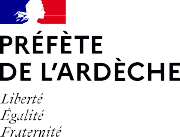 FORMULAIRE DE PARRAINAGE ** Merci de bien vouloir renvoyer ce formulaire avant le 31 mars 2024 à l’adresse : pref-prodiges@ardeche.gouv.frFICHE DE RENSEIGNEMENT A REMPLIR PAR LA MARRAINE OU LE PARRAINNOM :Prénom : Date/lieu de naissance : Adresse :VOUS ÊTES :Téléphone : Courriel :NOM :Prénom :COORDONNÉES DE LA PERSONNE PROPOSÉEVOUS PROPOSEZ :Téléphone : Courriel :Date/lieu de naissance :  Adresse :P R É S E N T A T I O N  D U  P A R C O U R SC H O I S I R L A C A T É G O R I EPARCOURS PRODIGIEUXCITOYENNETÉ PRODIGIEUSEENTREPRENARIAT PRODIGIEUXPRODIGIEUSE AUDACE	COLLECTIF PRODIGIEUX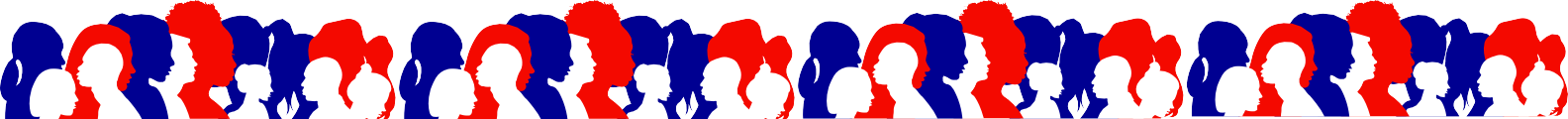 